РОССИЙСКАЯ ФЕДЕРАЦИЯКАРАЧАЕВО-ЧЕРКЕССКАЯ РЕСПУБЛИКАМУНИЦИПАЛЬНОЕ КАЗЁННОЕ ОБЩЕОБРАЗОВАТЕЛЬНОЕ УЧРЕЖДЕНИЕ«Средняя общеобразовательная школа № 5г. Усть-Джегуты»___________________________________________________________________________________ 369300,  КЧР, Усть-Джегутинский район, г. Усть-Джегута ул. Балахонова, 13, тел./факс (87875) 7-44-08Аналитическая справка  по результатам  проведения Национального исследования качества образования Дата проведения:   20.10.2020г.,  22.10.2020г.Цель проведения: Национальное исследование качества образования (НИКО) проводится в целях развития единого образовательного пространства в Российской Федерации и совершенствования общероссийской системы оценки качества образования.            На основании письма Федеральной службы по надзору в сфере образования и науки (Рособрнадзор) от 21.09.2020г. №13-463 «О проведении национального  исследования  качества образования (НИКО) в части достижения личностных и метапредметных результатов в 6 и 8 классах», приказа Министерства образования и  науки Карачаево-Черкесской Республики от 08.10.2020г. №719  «О проведении национального  исследования  качества образования (НИКО) в части достижения личностных и метапредметных результатов в 6 и 8 классах», приказа МКОУ «СОШ № 5 г. Усть-Джегуты» от 15.10.2020г. № 154 «О проведении национального  исследования  качества образования (НИКО) в части достижения личностных и метапредметных  результатов в 6 и 8 классах»          В рамках НИКО применяется технология компьютерного тестирования с использованием электронных форм с интерактивными элементами для ввода ответов. Задания диагностической работы и вопросы анкеты  демонстрировались участникам исследования на экране компьютера в системе компьютерного тестирования. Ввод ответов  осуществлялся в компьютерной форме.         Процедура проводилась на 2-4 уроках. Длительность выполнения участниками диагностической работы и заполнения анкеты составляла 60 минут. Перед началом исследования участники  прослушали инструкцию по соблюдению техники безопасности во время проведения исследования под подпись.        В процессе исследования шести и восьмиклассники заполняли анкету, направленную на выявление их интересов и характера занятости вне школы. Полученные данные позволили установить связи между результатами диагностических работ НИКО и ответами участников на вопросы анкеты.          Исследования проводились в форме апробации. Задания были на метапредметные и личностные достижения. Результаты работ даются в баллах, в отметочную форму не переводятся, поэтому на школьные оценки не влияют. Максимальный первичный балл в 6-х классах – 30б, в 8-х классах – 44б.        Результаты пришли в личный кабинет МКОУ «СОШ № 5 г. Усть-Джегуты» и приведены ниже. Из выше приведенных таблиц видно, что результаты выполнения заданий по школе выше, чем индивидуальные показатели участников 6-х классов. Общие результаты учащихся можно охарактеризовать, как средние. Такие исследования проводились для наших школьников впервые, трудности были с технической стороны, не все дети умеют быстро работать на компьютере. Что тоже сказалось на качестве выполнения работ, отведенного времени хватило не всем учащимся.Это результаты 8-го класса:       Выводы: участие в Национальном исследовании качества образования обучающихся прошло в форме апробации. Анализ результатов НИКО обучающихся в параллели  6-х и 8 классах, показал средние результаты.  Это результат  того, что 8 класс  МКОУ «СОШ № 5 г. Усть-Джегуты» имеет самый слабый %  качества знаний по школе, как за 1 четверть 2020-2021 учебного года, так и за предыдущий 7 класс 2019-2020 учебного года.  А одна из параллелей 6-х классов, имеет низкое качество знаний за 1 четверть 2020-2021 учебного года. Затруднения были не столько по заданиям, как с технической стороны. Время, отведенное на работу, позволило не всем детям проявить свои знания. Рекомендации: - довести до сведения родителей (законных представителей) результаты Национального исследования;- организовать обсуждение результатов НИКО на заседании школьного методического объединения, акцентировав внимание на выяснении причин неуспешного выполнения отдельных групп заданий и определения путей их предупреждения и коррекции;- отработать все пробелы и ошибки;- систематически стараться работать с учащимися на компьютере.Справку подготовила заместитель директора по УР:   О.М.Бондаренко                      НИКО 2020. 6 классНИКО 2020. 6 классНИКО 2020. 6 классНИКО 2020. 6 классНИКО 2020. 6 классНИКО 2020. 6 классНИКО 2020. 6 классНИКО 2020. 6 классНИКО 2020. 6 классНИКО 2020. 6 классНИКО 2020. 6 классНИКО 2020. 6 классНИКО 2020. 6 классНИКО 2020. 6 классНИКО 2020. 6 классНИКО 2020. 6 классНИКО 2020. 6 классНИКО 2020. 6 классНИКО 2020. 6 классНИКО 2020. 6 классНИКО 2020. 6 классНИКО 2020. 6 классНИКО 2020. 6 классНИКО 2020. 6 классНИКО 2020. 6 классНИКО 2020. 6 классНИКО 2020. 6 классНИКО 2020. 6 классДата: 20.10.2020Дата: 20.10.2020Дата: 20.10.2020Дата: 20.10.2020Дата: 20.10.2020Дата: 20.10.2020Дата: 20.10.2020Дата: 20.10.2020Дата: 20.10.2020Дата: 20.10.2020Дата: 20.10.2020Дата: 20.10.2020Дата: 20.10.2020Дата: 20.10.2020Дата: 20.10.2020Дата: 20.10.2020Дата: 20.10.2020Дата: 20.10.2020Дата: 20.10.2020Дата: 20.10.2020Дата: 20.10.2020Дата: 20.10.2020Дата: 20.10.2020Дата: 20.10.2020Дата: 20.10.2020Дата: 20.10.2020Дата: 20.10.2020Дата: 20.10.2020Предмет: Метапредметные достиженияПредмет: Метапредметные достиженияПредмет: Метапредметные достиженияПредмет: Метапредметные достиженияПредмет: Метапредметные достиженияПредмет: Метапредметные достиженияПредмет: Метапредметные достиженияПредмет: Метапредметные достиженияПредмет: Метапредметные достиженияПредмет: Метапредметные достиженияПредмет: Метапредметные достиженияПредмет: Метапредметные достиженияПредмет: Метапредметные достиженияПредмет: Метапредметные достиженияПредмет: Метапредметные достиженияПредмет: Метапредметные достиженияПредмет: Метапредметные достиженияПредмет: Метапредметные достиженияПредмет: Метапредметные достиженияПредмет: Метапредметные достиженияПредмет: Метапредметные достиженияПредмет: Метапредметные достиженияПредмет: Метапредметные достиженияПредмет: Метапредметные достиженияПредмет: Метапредметные достиженияПредмет: Метапредметные достиженияПредмет: Метапредметные достиженияПредмет: Метапредметные достижения                 Выполнение заданий                 Выполнение заданий                 Выполнение заданий                 Выполнение заданий                 Выполнение заданий                 Выполнение заданий                 Выполнение заданий                 Выполнение заданий                 Выполнение заданий                 Выполнение заданий                 Выполнение заданий                 Выполнение заданий                 Выполнение заданий                 Выполнение заданий                 Выполнение заданий                 Выполнение заданий                 Выполнение заданий                 Выполнение заданий                 Выполнение заданий                 Выполнение заданий                 Выполнение заданий                 Выполнение заданий                 Выполнение заданий                 Выполнение заданий                 Выполнение заданий                 Выполнение заданий                 Выполнение заданий                 Выполнение заданийсводная таблица по ОО (в % от числа участников)сводная таблица по ОО (в % от числа участников)сводная таблица по ОО (в % от числа участников)сводная таблица по ОО (в % от числа участников)сводная таблица по ОО (в % от числа участников)сводная таблица по ОО (в % от числа участников)сводная таблица по ОО (в % от числа участников)сводная таблица по ОО (в % от числа участников)сводная таблица по ОО (в % от числа участников)сводная таблица по ОО (в % от числа участников)сводная таблица по ОО (в % от числа участников)сводная таблица по ОО (в % от числа участников)сводная таблица по ОО (в % от числа участников)сводная таблица по ОО (в % от числа участников)сводная таблица по ОО (в % от числа участников)сводная таблица по ОО (в % от числа участников)сводная таблица по ОО (в % от числа участников)сводная таблица по ОО (в % от числа участников)сводная таблица по ОО (в % от числа участников)сводная таблица по ОО (в % от числа участников)сводная таблица по ОО (в % от числа участников)сводная таблица по ОО (в % от числа участников)сводная таблица по ОО (в % от числа участников)сводная таблица по ОО (в % от числа участников)сводная таблица по ОО (в % от числа участников)сводная таблица по ОО (в % от числа участников)сводная таблица по ОО (в % от числа участников)сводная таблица по ОО (в % от числа участников)Оцениваемые задания №№: 1;2;3;4;5;6;7;8;9;10;11;12;13;14;15;16;17;18;19;20;21
Максимальный первичный балл: 30Оцениваемые задания №№: 1;2;3;4;5;6;7;8;9;10;11;12;13;14;15;16;17;18;19;20;21
Максимальный первичный балл: 30Оцениваемые задания №№: 1;2;3;4;5;6;7;8;9;10;11;12;13;14;15;16;17;18;19;20;21
Максимальный первичный балл: 30Оцениваемые задания №№: 1;2;3;4;5;6;7;8;9;10;11;12;13;14;15;16;17;18;19;20;21
Максимальный первичный балл: 30Оцениваемые задания №№: 1;2;3;4;5;6;7;8;9;10;11;12;13;14;15;16;17;18;19;20;21
Максимальный первичный балл: 30Оцениваемые задания №№: 1;2;3;4;5;6;7;8;9;10;11;12;13;14;15;16;17;18;19;20;21
Максимальный первичный балл: 30Оцениваемые задания №№: 1;2;3;4;5;6;7;8;9;10;11;12;13;14;15;16;17;18;19;20;21
Максимальный первичный балл: 30Оцениваемые задания №№: 1;2;3;4;5;6;7;8;9;10;11;12;13;14;15;16;17;18;19;20;21
Максимальный первичный балл: 30Оцениваемые задания №№: 1;2;3;4;5;6;7;8;9;10;11;12;13;14;15;16;17;18;19;20;21
Максимальный первичный балл: 30Оцениваемые задания №№: 1;2;3;4;5;6;7;8;9;10;11;12;13;14;15;16;17;18;19;20;21
Максимальный первичный балл: 30Оцениваемые задания №№: 1;2;3;4;5;6;7;8;9;10;11;12;13;14;15;16;17;18;19;20;21
Максимальный первичный балл: 30Оцениваемые задания №№: 1;2;3;4;5;6;7;8;9;10;11;12;13;14;15;16;17;18;19;20;21
Максимальный первичный балл: 30Оцениваемые задания №№: 1;2;3;4;5;6;7;8;9;10;11;12;13;14;15;16;17;18;19;20;21
Максимальный первичный балл: 30Оцениваемые задания №№: 1;2;3;4;5;6;7;8;9;10;11;12;13;14;15;16;17;18;19;20;21
Максимальный первичный балл: 30Оцениваемые задания №№: 1;2;3;4;5;6;7;8;9;10;11;12;13;14;15;16;17;18;19;20;21
Максимальный первичный балл: 30Оцениваемые задания №№: 1;2;3;4;5;6;7;8;9;10;11;12;13;14;15;16;17;18;19;20;21
Максимальный первичный балл: 30Оцениваемые задания №№: 1;2;3;4;5;6;7;8;9;10;11;12;13;14;15;16;17;18;19;20;21
Максимальный первичный балл: 30Оцениваемые задания №№: 1;2;3;4;5;6;7;8;9;10;11;12;13;14;15;16;17;18;19;20;21
Максимальный первичный балл: 30Оцениваемые задания №№: 1;2;3;4;5;6;7;8;9;10;11;12;13;14;15;16;17;18;19;20;21
Максимальный первичный балл: 30Оцениваемые задания №№: 1;2;3;4;5;6;7;8;9;10;11;12;13;14;15;16;17;18;19;20;21
Максимальный первичный балл: 30Оцениваемые задания №№: 1;2;3;4;5;6;7;8;9;10;11;12;13;14;15;16;17;18;19;20;21
Максимальный первичный балл: 30Оцениваемые задания №№: 1;2;3;4;5;6;7;8;9;10;11;12;13;14;15;16;17;18;19;20;21
Максимальный первичный балл: 30Оцениваемые задания №№: 1;2;3;4;5;6;7;8;9;10;11;12;13;14;15;16;17;18;19;20;21
Максимальный первичный балл: 30Оцениваемые задания №№: 1;2;3;4;5;6;7;8;9;10;11;12;13;14;15;16;17;18;19;20;21
Максимальный первичный балл: 30Оцениваемые задания №№: 1;2;3;4;5;6;7;8;9;10;11;12;13;14;15;16;17;18;19;20;21
Максимальный первичный балл: 30Оцениваемые задания №№: 1;2;3;4;5;6;7;8;9;10;11;12;13;14;15;16;17;18;19;20;21
Максимальный первичный балл: 30Оцениваемые задания №№: 1;2;3;4;5;6;7;8;9;10;11;12;13;14;15;16;17;18;19;20;21
Максимальный первичный балл: 30Оцениваемые задания №№: 1;2;3;4;5;6;7;8;9;10;11;12;13;14;15;16;17;18;19;20;21
Максимальный первичный балл: 30123456789101112131415161718192021ООООООООКол-во уч.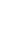 12.12.23.13.23.36.27.17.27.38910.211.1K111.1K212.112.213.113.21415ООООООООКол-во уч.Макс
балл111211121232111121212Вся выборкаВся выборкаВся выборкаВся выборка20747645424536841717131616248134528514654385744Карачаево-Черкесская РеспубликаКарачаево-Черкесская РеспубликаКарачаево-Черкесская Республика22366511346653563722754624473520523958395150Усть-Джегутинский муниципальный районУсть-Джегутинский муниципальный район3067701343633763782760624572717374250436045(sch093039) МКОУ "СОШ № 5 г.Усть-Джегуты"3067701343633763782760624572717374250436045                      Индивидуальные результаты участников 6-х классов                      Индивидуальные результаты участников 6-х классов                      Индивидуальные результаты участников 6-х классов                      Индивидуальные результаты участников 6-х классов                      Индивидуальные результаты участников 6-х классов                      Индивидуальные результаты участников 6-х классов                      Индивидуальные результаты участников 6-х классов                      Индивидуальные результаты участников 6-х классов                      Индивидуальные результаты участников 6-х классов                      Индивидуальные результаты участников 6-х классов                      Индивидуальные результаты участников 6-х классов                      Индивидуальные результаты участников 6-х классов                      Индивидуальные результаты участников 6-х классов                      Индивидуальные результаты участников 6-х классов                      Индивидуальные результаты участников 6-х классов                      Индивидуальные результаты участников 6-х классов                      Индивидуальные результаты участников 6-х классов                      Индивидуальные результаты участников 6-х классов                      Индивидуальные результаты участников 6-х классов                      Индивидуальные результаты участников 6-х классов                      Индивидуальные результаты участников 6-х классов                      Индивидуальные результаты участников 6-х классов                      Индивидуальные результаты участников 6-х классов                      Индивидуальные результаты участников 6-х классов                      Индивидуальные результаты участников 6-х классов                      Индивидуальные результаты участников 6-х классов                      Индивидуальные результаты участников 6-х классов                      Индивидуальные результаты участников 6-х классов                      Индивидуальные результаты участников 6-х классов                      Индивидуальные результаты участников 6-х классовОцениваемые задания №№: 1;2;3;4;5;6;7;8;9;10;11;12;13;14;15;16;17;18;19;20;21
Максимальный первичный балл: 30Оцениваемые задания №№: 1;2;3;4;5;6;7;8;9;10;11;12;13;14;15;16;17;18;19;20;21
Максимальный первичный балл: 30Оцениваемые задания №№: 1;2;3;4;5;6;7;8;9;10;11;12;13;14;15;16;17;18;19;20;21
Максимальный первичный балл: 30Оцениваемые задания №№: 1;2;3;4;5;6;7;8;9;10;11;12;13;14;15;16;17;18;19;20;21
Максимальный первичный балл: 30Оцениваемые задания №№: 1;2;3;4;5;6;7;8;9;10;11;12;13;14;15;16;17;18;19;20;21
Максимальный первичный балл: 30Оцениваемые задания №№: 1;2;3;4;5;6;7;8;9;10;11;12;13;14;15;16;17;18;19;20;21
Максимальный первичный балл: 30Оцениваемые задания №№: 1;2;3;4;5;6;7;8;9;10;11;12;13;14;15;16;17;18;19;20;21
Максимальный первичный балл: 30Оцениваемые задания №№: 1;2;3;4;5;6;7;8;9;10;11;12;13;14;15;16;17;18;19;20;21
Максимальный первичный балл: 30Оцениваемые задания №№: 1;2;3;4;5;6;7;8;9;10;11;12;13;14;15;16;17;18;19;20;21
Максимальный первичный балл: 30Оцениваемые задания №№: 1;2;3;4;5;6;7;8;9;10;11;12;13;14;15;16;17;18;19;20;21
Максимальный первичный балл: 30Оцениваемые задания №№: 1;2;3;4;5;6;7;8;9;10;11;12;13;14;15;16;17;18;19;20;21
Максимальный первичный балл: 30Оцениваемые задания №№: 1;2;3;4;5;6;7;8;9;10;11;12;13;14;15;16;17;18;19;20;21
Максимальный первичный балл: 30Оцениваемые задания №№: 1;2;3;4;5;6;7;8;9;10;11;12;13;14;15;16;17;18;19;20;21
Максимальный первичный балл: 30Оцениваемые задания №№: 1;2;3;4;5;6;7;8;9;10;11;12;13;14;15;16;17;18;19;20;21
Максимальный первичный балл: 30Оцениваемые задания №№: 1;2;3;4;5;6;7;8;9;10;11;12;13;14;15;16;17;18;19;20;21
Максимальный первичный балл: 30Оцениваемые задания №№: 1;2;3;4;5;6;7;8;9;10;11;12;13;14;15;16;17;18;19;20;21
Максимальный первичный балл: 30Оцениваемые задания №№: 1;2;3;4;5;6;7;8;9;10;11;12;13;14;15;16;17;18;19;20;21
Максимальный первичный балл: 30Оцениваемые задания №№: 1;2;3;4;5;6;7;8;9;10;11;12;13;14;15;16;17;18;19;20;21
Максимальный первичный балл: 30Оцениваемые задания №№: 1;2;3;4;5;6;7;8;9;10;11;12;13;14;15;16;17;18;19;20;21
Максимальный первичный балл: 30Оцениваемые задания №№: 1;2;3;4;5;6;7;8;9;10;11;12;13;14;15;16;17;18;19;20;21
Максимальный первичный балл: 30Оцениваемые задания №№: 1;2;3;4;5;6;7;8;9;10;11;12;13;14;15;16;17;18;19;20;21
Максимальный первичный балл: 30Оцениваемые задания №№: 1;2;3;4;5;6;7;8;9;10;11;12;13;14;15;16;17;18;19;20;21
Максимальный первичный балл: 30Оцениваемые задания №№: 1;2;3;4;5;6;7;8;9;10;11;12;13;14;15;16;17;18;19;20;21
Максимальный первичный балл: 30Оцениваемые задания №№: 1;2;3;4;5;6;7;8;9;10;11;12;13;14;15;16;17;18;19;20;21
Максимальный первичный балл: 30Оцениваемые задания №№: 1;2;3;4;5;6;7;8;9;10;11;12;13;14;15;16;17;18;19;20;21
Максимальный первичный балл: 30Оцениваемые задания №№: 1;2;3;4;5;6;7;8;9;10;11;12;13;14;15;16;17;18;19;20;21
Максимальный первичный балл: 30Оцениваемые задания №№: 1;2;3;4;5;6;7;8;9;10;11;12;13;14;15;16;17;18;19;20;21
Максимальный первичный балл: 30Оцениваемые задания №№: 1;2;3;4;5;6;7;8;9;10;11;12;13;14;15;16;17;18;19;20;21
Максимальный первичный балл: 30Оцениваемые задания №№: 1;2;3;4;5;6;7;8;9;10;11;12;13;14;15;16;17;18;19;20;21
Максимальный первичный балл: 30Оцениваемые задания №№: 1;2;3;4;5;6;7;8;9;10;11;12;13;14;15;16;17;18;19;20;21
Максимальный первичный балл: 30NФИОКлассВар.Выполнение заданийВыполнение заданийВыполнение заданийВыполнение заданийВыполнение заданийВыполнение заданийВыполнение заданийВыполнение заданийВыполнение заданийВыполнение заданийВыполнение заданийВыполнение заданийВыполнение заданийВыполнение заданийВыполнение заданийВыполнение заданийВыполнение заданийВыполнение заданийВыполнение заданийВыполнение заданийВыполнение заданийВыполнение заданийВыполнение заданийПерв. баллNФИОКлассВар.№12345678910111213141516171718192021Перв. баллNФИОКлассВар.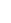 12.12.23.13.23.36.27.17.27.38910.211.1K111.1K212.112.212.213.113.21415Перв. баллNФИОКлассВар.М
а
к
с1112111212321111221212Перв. балл6  6  6  6  6  6  6  6  6  6  6  6  6  6  6  6  6  6  6  6  6  6  6  6  6  6  6  1sch093039_6_001     6  41  1  0  0  0  1  1  2  0  2  2  2  0  1  1  1  1  1  1  1  0  1  192sch093039_6_002     6  11  0  0  2  1  0  0  1  0  1  2  1  0  1  1  1  1  1  1  1  1  1  173sch093039_6_003     6  20  0  0  0  0  0  1  2  0  0  1  0  0  0  0  0  1  1  0  1  0  1  74sch093039_6_004     6  31  1  0  2  1  0  1  2  1  2  2  2  0  1  1  0  1  1  0  1  1  1  215sch093039_6_005     6  41  1  0  2  1  0  1  2  1  1  3  2  0  1  0  0  0  0  0  1  0  0  176sch093039_6_006     6  11  0  0  0  0  0  0  0  0  1  1  1  0  0  0  0  0  0  0  0  0  0  47sch093039_6_007     6  20  0  1  0  1  0  1  1  0  1  2  1  0  0  0  0  2  2  1  2  0  1  148sch093039_6_008     6  30  0  1  2  1  0  0  1  0  1  1  1  0  0  0  1  1  1  1  0  1  2  149sch093039_6_009     6  40  1  0  0  0  0  1  2  1  1  3  2  1  0  0  0  1  1  1  1  1  2  1810sch093039_6_010     6  11  1  0  1  1  0  1  2  0  0  2  0  0  1  1  0  1  1  0  0  1  1  1411sch093039_6_011     6  20  1  0  2  1  0  0  2  0  2  3  2  0  0  0  0  1  1  0  1  1  1  1712sch093039_6_012     6  31  1  0  1  1  0  1  0  0  0  2  0  0  0  0  0  0  0  0  1  1  0  913sch093039_6_013     6  41  1  0  1  0  1  0  2  0  2  2  1  0  0  0  1  1  1  1  2  0  2  1814sch093039_6_014     6  10  1  0  1  1  1  1  2  0  2  1  0  0  0  0  0  1  1  1  1  1  1  1515sch093039_6_015     6  21  1  0  2  1  0  0  2  1  1  2  1  0  0  0  1  2  2  1  1  1  0  1816sch093039_6_016     6  30  1  1  1  0  0  0  2  1  2  2  2  0  0  0  1  2  2  0  1  1  2  1917sch093039_6_017     6  41  1  1  0  0  0  1  2  0  1  2  2  1  0  0  0  1  1  0  2  0  0  1518sch093039_6_018     6  11  1  0  2  1  0  1  0  0  1  2  0  0  0  0  0  1  1  1  1  1  0  1319sch093039_6_019     6  20  0  0  0  0  1  1  2  1  2  1  1  0  0  0  0  1  1  0  0  0  1  1120sch093039_6_020     6  31  1  0  0  0  0  1  2  0  1  0  0  0  0  0  0  1  1  1  1  1  0  1021sch093039_6_021     6  41  1  0  1  1  1  0  2  0  1  3  1  0  0  0  1  1  1  0  0  0  1  1522sch093039_6_022     6  10  0  0  0  0  1  0  2  0  0  2  0  0  0  0  0  0  0  1  1  1  1  923sch093039_6_023     6  21  0  0  0  0  0  1  2  0  2  2  1  0  0  0  0  1  1  1  1  1  1  1424sch093039_6_024     6  31  1  0  0  1  0  1  2  0  2  3  1  0  0  0  0  0  0  0  1  1  0  1425sch093039_6_025     6  41  1  0  2  1  1  1  1  0  1  2  0  0  0  0  0  0  0  0  0  0  0  1126sch093039_6_026     6  11  1  0  2  1  1  1  1  0  2  0  1  0  0  0  1  0  0  1  1  1  2  1727sch093039_6_027     6  20  0  0  0  1  1  1  2  1  1  2  0  0  1  0  0  1  1  1  1  1  2  1628sch093039_6_028     6  31  1  0  1  1  0  0  1  0  0  2  1  0  1  0  1  1  1  0  1  0  1  1329sch093039_6_029     6  41  1  0  0  1  1  0  2  1  1  2  1  0  0  0  1  1  1  0  0  0  0  1330sch093039_6_030     6  11  1  0  1  1  1  1  1  0  2  2  0  0  1  1  1  0  0  1  1  1  2  19МКОУ "СОШ № 5 г.Усть-Джегуты"(20 уч.)МКОУ "СОШ № 5 г.Усть-Джегуты"(20 уч.)МКОУ "СОШ № 5 г.Усть-Джегуты"(20 уч.)МКОУ "СОШ № 5 г.Усть-Джегуты"(20 уч.)МКОУ "СОШ № 5 г.Усть-Джегуты"(20 уч.)МКОУ "СОШ № 5 г.Усть-Джегуты"(20 уч.)МКОУ "СОШ № 5 г.Усть-Джегуты"(20 уч.)МКОУ "СОШ № 5 г.Усть-Джегуты"(20 уч.)МКОУ "СОШ № 5 г.Усть-Джегуты"(20 уч.)МКОУ "СОШ № 5 г.Усть-Джегуты"(20 уч.)МКОУ "СОШ № 5 г.Усть-Джегуты"(20 уч.)МКОУ "СОШ № 5 г.Усть-Джегуты"(20 уч.)НИКО 2020. 8 классНИКО 2020. 8 классНИКО 2020. 8 классНИКО 2020. 8 классНИКО 2020. 8 классНИКО 2020. 8 классНИКО 2020. 8 классНИКО 2020. 8 классНИКО 2020. 8 классНИКО 2020. 8 классНИКО 2020. 8 классНИКО 2020. 8 классНИКО 2020. 8 классНИКО 2020. 8 классНИКО 2020. 8 классНИКО 2020. 8 классНИКО 2020. 8 классНИКО 2020. 8 классНИКО 2020. 8 классНИКО 2020. 8 классНИКО 2020. 8 классНИКО 2020. 8 классНИКО 2020. 8 классНИКО 2020. 8 классНИКО 2020. 8 классНИКО 2020. 8 классНИКО 2020. 8 классНИКО 2020. 8 классНИКО 2020. 8 классНИКО 2020. 8 классНИКО 2020. 8 классНИКО 2020. 8 классНИКО 2020. 8 классНИКО 2020. 8 классНИКО 2020. 8 классНИКО 2020. 8 классНИКО 2020. 8 классНИКО 2020. 8 классНИКО 2020. 8 классНИКО 2020. 8 классНИКО 2020. 8 классНИКО 2020. 8 классНИКО 2020. 8 классНИКО 2020. 8 классНИКО 2020. 8 классНИКО 2020. 8 классНИКО 2020. 8 классНИКО 2020. 8 классНИКО 2020. 8 классНИКО 2020. 8 классНИКО 2020. 8 классНИКО 2020. 8 классНИКО 2020. 8 классНИКО 2020. 8 классНИКО 2020. 8 классНИКО 2020. 8 классНИКО 2020. 8 классНИКО 2020. 8 классНИКО 2020. 8 классНИКО 2020. 8 классНИКО 2020. 8 классНИКО 2020. 8 классНИКО 2020. 8 классНИКО 2020. 8 классНИКО 2020. 8 классДата: 22.10.2020Дата: 22.10.2020Дата: 22.10.2020Дата: 22.10.2020Дата: 22.10.2020Дата: 22.10.2020Дата: 22.10.2020Дата: 22.10.2020Дата: 22.10.2020Дата: 22.10.2020Дата: 22.10.2020Дата: 22.10.2020Дата: 22.10.2020Дата: 22.10.2020Дата: 22.10.2020Дата: 22.10.2020Дата: 22.10.2020Дата: 22.10.2020Дата: 22.10.2020Дата: 22.10.2020Дата: 22.10.2020Дата: 22.10.2020Дата: 22.10.2020Дата: 22.10.2020Дата: 22.10.2020Дата: 22.10.2020Дата: 22.10.2020Дата: 22.10.2020Дата: 22.10.2020Дата: 22.10.2020Дата: 22.10.2020Дата: 22.10.2020Дата: 22.10.2020Дата: 22.10.2020Дата: 22.10.2020Дата: 22.10.2020Дата: 22.10.2020Дата: 22.10.2020Дата: 22.10.2020Дата: 22.10.2020Дата: 22.10.2020Дата: 22.10.2020Дата: 22.10.2020Дата: 22.10.2020Дата: 22.10.2020Дата: 22.10.2020Дата: 22.10.2020Дата: 22.10.2020Дата: 22.10.2020Дата: 22.10.2020Дата: 22.10.2020Дата: 22.10.2020Дата: 22.10.2020Дата: 22.10.2020Дата: 22.10.2020Дата: 22.10.2020Дата: 22.10.2020Дата: 22.10.2020Дата: 22.10.2020Дата: 22.10.2020Дата: 22.10.2020Дата: 22.10.2020Дата: 22.10.2020Дата: 22.10.2020Дата: 22.10.2020Предмет: Метапредметные достиженияПредмет: Метапредметные достиженияПредмет: Метапредметные достиженияПредмет: Метапредметные достиженияПредмет: Метапредметные достиженияПредмет: Метапредметные достиженияПредмет: Метапредметные достиженияПредмет: Метапредметные достиженияПредмет: Метапредметные достиженияПредмет: Метапредметные достиженияПредмет: Метапредметные достиженияПредмет: Метапредметные достиженияПредмет: Метапредметные достиженияПредмет: Метапредметные достиженияПредмет: Метапредметные достиженияПредмет: Метапредметные достиженияПредмет: Метапредметные достиженияПредмет: Метапредметные достиженияПредмет: Метапредметные достиженияПредмет: Метапредметные достиженияПредмет: Метапредметные достиженияПредмет: Метапредметные достиженияПредмет: Метапредметные достиженияПредмет: Метапредметные достиженияПредмет: Метапредметные достиженияПредмет: Метапредметные достиженияПредмет: Метапредметные достиженияПредмет: Метапредметные достиженияПредмет: Метапредметные достиженияПредмет: Метапредметные достиженияПредмет: Метапредметные достиженияПредмет: Метапредметные достиженияПредмет: Метапредметные достиженияПредмет: Метапредметные достиженияПредмет: Метапредметные достиженияПредмет: Метапредметные достиженияПредмет: Метапредметные достиженияПредмет: Метапредметные достиженияПредмет: Метапредметные достиженияПредмет: Метапредметные достиженияПредмет: Метапредметные достиженияПредмет: Метапредметные достиженияПредмет: Метапредметные достиженияПредмет: Метапредметные достиженияПредмет: Метапредметные достиженияПредмет: Метапредметные достиженияПредмет: Метапредметные достиженияПредмет: Метапредметные достиженияПредмет: Метапредметные достиженияПредмет: Метапредметные достиженияПредмет: Метапредметные достиженияПредмет: Метапредметные достиженияПредмет: Метапредметные достиженияПредмет: Метапредметные достиженияПредмет: Метапредметные достиженияПредмет: Метапредметные достиженияПредмет: Метапредметные достиженияПредмет: Метапредметные достиженияПредмет: Метапредметные достиженияПредмет: Метапредметные достиженияПредмет: Метапредметные достиженияПредмет: Метапредметные достиженияПредмет: Метапредметные достиженияПредмет: Метапредметные достиженияПредмет: Метапредметные достиженияВыполнение заданийВыполнение заданийВыполнение заданийВыполнение заданийВыполнение заданийВыполнение заданийВыполнение заданийВыполнение заданийВыполнение заданийВыполнение заданийВыполнение заданийВыполнение заданийВыполнение заданийВыполнение заданийВыполнение заданийВыполнение заданийВыполнение заданийВыполнение заданийВыполнение заданийВыполнение заданийВыполнение заданийВыполнение заданийВыполнение заданийВыполнение заданийВыполнение заданийВыполнение заданийВыполнение заданийВыполнение заданийВыполнение заданийВыполнение заданийВыполнение заданийВыполнение заданийВыполнение заданийВыполнение заданийВыполнение заданийВыполнение заданийВыполнение заданийВыполнение заданийВыполнение заданийВыполнение заданийВыполнение заданийВыполнение заданийВыполнение заданийВыполнение заданийВыполнение заданийВыполнение заданийВыполнение заданийВыполнение заданийВыполнение заданийВыполнение заданийВыполнение заданийВыполнение заданийВыполнение заданийВыполнение заданийВыполнение заданийВыполнение заданийВыполнение заданийВыполнение заданийВыполнение заданийВыполнение заданийВыполнение заданийВыполнение заданийВыполнение заданийВыполнение заданийВыполнение заданийсводная таблица по ОО (в % от числа участников)сводная таблица по ОО (в % от числа участников)сводная таблица по ОО (в % от числа участников)сводная таблица по ОО (в % от числа участников)сводная таблица по ОО (в % от числа участников)сводная таблица по ОО (в % от числа участников)сводная таблица по ОО (в % от числа участников)сводная таблица по ОО (в % от числа участников)сводная таблица по ОО (в % от числа участников)сводная таблица по ОО (в % от числа участников)сводная таблица по ОО (в % от числа участников)сводная таблица по ОО (в % от числа участников)сводная таблица по ОО (в % от числа участников)сводная таблица по ОО (в % от числа участников)сводная таблица по ОО (в % от числа участников)сводная таблица по ОО (в % от числа участников)сводная таблица по ОО (в % от числа участников)сводная таблица по ОО (в % от числа участников)сводная таблица по ОО (в % от числа участников)сводная таблица по ОО (в % от числа участников)сводная таблица по ОО (в % от числа участников)сводная таблица по ОО (в % от числа участников)сводная таблица по ОО (в % от числа участников)сводная таблица по ОО (в % от числа участников)сводная таблица по ОО (в % от числа участников)сводная таблица по ОО (в % от числа участников)сводная таблица по ОО (в % от числа участников)сводная таблица по ОО (в % от числа участников)сводная таблица по ОО (в % от числа участников)сводная таблица по ОО (в % от числа участников)сводная таблица по ОО (в % от числа участников)сводная таблица по ОО (в % от числа участников)сводная таблица по ОО (в % от числа участников)сводная таблица по ОО (в % от числа участников)сводная таблица по ОО (в % от числа участников)сводная таблица по ОО (в % от числа участников)сводная таблица по ОО (в % от числа участников)сводная таблица по ОО (в % от числа участников)сводная таблица по ОО (в % от числа участников)сводная таблица по ОО (в % от числа участников)сводная таблица по ОО (в % от числа участников)сводная таблица по ОО (в % от числа участников)сводная таблица по ОО (в % от числа участников)сводная таблица по ОО (в % от числа участников)сводная таблица по ОО (в % от числа участников)сводная таблица по ОО (в % от числа участников)сводная таблица по ОО (в % от числа участников)сводная таблица по ОО (в % от числа участников)сводная таблица по ОО (в % от числа участников)сводная таблица по ОО (в % от числа участников)сводная таблица по ОО (в % от числа участников)сводная таблица по ОО (в % от числа участников)сводная таблица по ОО (в % от числа участников)сводная таблица по ОО (в % от числа участников)сводная таблица по ОО (в % от числа участников)сводная таблица по ОО (в % от числа участников)сводная таблица по ОО (в % от числа участников)сводная таблица по ОО (в % от числа участников)сводная таблица по ОО (в % от числа участников)сводная таблица по ОО (в % от числа участников)сводная таблица по ОО (в % от числа участников)сводная таблица по ОО (в % от числа участников)сводная таблица по ОО (в % от числа участников)сводная таблица по ОО (в % от числа участников)сводная таблица по ОО (в % от числа участников)Оцениваемые задания №№: 1;2;3;4;5;6;7;8;9;10;11;12;13;14;15;16;17;18;19;20;21;22;23
Максимальный первичный балл: 44Оцениваемые задания №№: 1;2;3;4;5;6;7;8;9;10;11;12;13;14;15;16;17;18;19;20;21;22;23
Максимальный первичный балл: 44Оцениваемые задания №№: 1;2;3;4;5;6;7;8;9;10;11;12;13;14;15;16;17;18;19;20;21;22;23
Максимальный первичный балл: 44Оцениваемые задания №№: 1;2;3;4;5;6;7;8;9;10;11;12;13;14;15;16;17;18;19;20;21;22;23
Максимальный первичный балл: 44Оцениваемые задания №№: 1;2;3;4;5;6;7;8;9;10;11;12;13;14;15;16;17;18;19;20;21;22;23
Максимальный первичный балл: 44Оцениваемые задания №№: 1;2;3;4;5;6;7;8;9;10;11;12;13;14;15;16;17;18;19;20;21;22;23
Максимальный первичный балл: 44Оцениваемые задания №№: 1;2;3;4;5;6;7;8;9;10;11;12;13;14;15;16;17;18;19;20;21;22;23
Максимальный первичный балл: 44Оцениваемые задания №№: 1;2;3;4;5;6;7;8;9;10;11;12;13;14;15;16;17;18;19;20;21;22;23
Максимальный первичный балл: 44Оцениваемые задания №№: 1;2;3;4;5;6;7;8;9;10;11;12;13;14;15;16;17;18;19;20;21;22;23
Максимальный первичный балл: 44Оцениваемые задания №№: 1;2;3;4;5;6;7;8;9;10;11;12;13;14;15;16;17;18;19;20;21;22;23
Максимальный первичный балл: 44Оцениваемые задания №№: 1;2;3;4;5;6;7;8;9;10;11;12;13;14;15;16;17;18;19;20;21;22;23
Максимальный первичный балл: 44Оцениваемые задания №№: 1;2;3;4;5;6;7;8;9;10;11;12;13;14;15;16;17;18;19;20;21;22;23
Максимальный первичный балл: 44Оцениваемые задания №№: 1;2;3;4;5;6;7;8;9;10;11;12;13;14;15;16;17;18;19;20;21;22;23
Максимальный первичный балл: 44Оцениваемые задания №№: 1;2;3;4;5;6;7;8;9;10;11;12;13;14;15;16;17;18;19;20;21;22;23
Максимальный первичный балл: 44Оцениваемые задания №№: 1;2;3;4;5;6;7;8;9;10;11;12;13;14;15;16;17;18;19;20;21;22;23
Максимальный первичный балл: 44Оцениваемые задания №№: 1;2;3;4;5;6;7;8;9;10;11;12;13;14;15;16;17;18;19;20;21;22;23
Максимальный первичный балл: 44Оцениваемые задания №№: 1;2;3;4;5;6;7;8;9;10;11;12;13;14;15;16;17;18;19;20;21;22;23
Максимальный первичный балл: 44Оцениваемые задания №№: 1;2;3;4;5;6;7;8;9;10;11;12;13;14;15;16;17;18;19;20;21;22;23
Максимальный первичный балл: 44Оцениваемые задания №№: 1;2;3;4;5;6;7;8;9;10;11;12;13;14;15;16;17;18;19;20;21;22;23
Максимальный первичный балл: 44Оцениваемые задания №№: 1;2;3;4;5;6;7;8;9;10;11;12;13;14;15;16;17;18;19;20;21;22;23
Максимальный первичный балл: 44Оцениваемые задания №№: 1;2;3;4;5;6;7;8;9;10;11;12;13;14;15;16;17;18;19;20;21;22;23
Максимальный первичный балл: 44Оцениваемые задания №№: 1;2;3;4;5;6;7;8;9;10;11;12;13;14;15;16;17;18;19;20;21;22;23
Максимальный первичный балл: 44Оцениваемые задания №№: 1;2;3;4;5;6;7;8;9;10;11;12;13;14;15;16;17;18;19;20;21;22;23
Максимальный первичный балл: 44Оцениваемые задания №№: 1;2;3;4;5;6;7;8;9;10;11;12;13;14;15;16;17;18;19;20;21;22;23
Максимальный первичный балл: 44Оцениваемые задания №№: 1;2;3;4;5;6;7;8;9;10;11;12;13;14;15;16;17;18;19;20;21;22;23
Максимальный первичный балл: 44Оцениваемые задания №№: 1;2;3;4;5;6;7;8;9;10;11;12;13;14;15;16;17;18;19;20;21;22;23
Максимальный первичный балл: 44Оцениваемые задания №№: 1;2;3;4;5;6;7;8;9;10;11;12;13;14;15;16;17;18;19;20;21;22;23
Максимальный первичный балл: 44Оцениваемые задания №№: 1;2;3;4;5;6;7;8;9;10;11;12;13;14;15;16;17;18;19;20;21;22;23
Максимальный первичный балл: 44Оцениваемые задания №№: 1;2;3;4;5;6;7;8;9;10;11;12;13;14;15;16;17;18;19;20;21;22;23
Максимальный первичный балл: 44Оцениваемые задания №№: 1;2;3;4;5;6;7;8;9;10;11;12;13;14;15;16;17;18;19;20;21;22;23
Максимальный первичный балл: 44Оцениваемые задания №№: 1;2;3;4;5;6;7;8;9;10;11;12;13;14;15;16;17;18;19;20;21;22;23
Максимальный первичный балл: 44Оцениваемые задания №№: 1;2;3;4;5;6;7;8;9;10;11;12;13;14;15;16;17;18;19;20;21;22;23
Максимальный первичный балл: 44Оцениваемые задания №№: 1;2;3;4;5;6;7;8;9;10;11;12;13;14;15;16;17;18;19;20;21;22;23
Максимальный первичный балл: 44Оцениваемые задания №№: 1;2;3;4;5;6;7;8;9;10;11;12;13;14;15;16;17;18;19;20;21;22;23
Максимальный первичный балл: 44Оцениваемые задания №№: 1;2;3;4;5;6;7;8;9;10;11;12;13;14;15;16;17;18;19;20;21;22;23
Максимальный первичный балл: 44Оцениваемые задания №№: 1;2;3;4;5;6;7;8;9;10;11;12;13;14;15;16;17;18;19;20;21;22;23
Максимальный первичный балл: 44Оцениваемые задания №№: 1;2;3;4;5;6;7;8;9;10;11;12;13;14;15;16;17;18;19;20;21;22;23
Максимальный первичный балл: 44Оцениваемые задания №№: 1;2;3;4;5;6;7;8;9;10;11;12;13;14;15;16;17;18;19;20;21;22;23
Максимальный первичный балл: 44Оцениваемые задания №№: 1;2;3;4;5;6;7;8;9;10;11;12;13;14;15;16;17;18;19;20;21;22;23
Максимальный первичный балл: 44Оцениваемые задания №№: 1;2;3;4;5;6;7;8;9;10;11;12;13;14;15;16;17;18;19;20;21;22;23
Максимальный первичный балл: 44Оцениваемые задания №№: 1;2;3;4;5;6;7;8;9;10;11;12;13;14;15;16;17;18;19;20;21;22;23
Максимальный первичный балл: 44Оцениваемые задания №№: 1;2;3;4;5;6;7;8;9;10;11;12;13;14;15;16;17;18;19;20;21;22;23
Максимальный первичный балл: 44Оцениваемые задания №№: 1;2;3;4;5;6;7;8;9;10;11;12;13;14;15;16;17;18;19;20;21;22;23
Максимальный первичный балл: 44Оцениваемые задания №№: 1;2;3;4;5;6;7;8;9;10;11;12;13;14;15;16;17;18;19;20;21;22;23
Максимальный первичный балл: 44Оцениваемые задания №№: 1;2;3;4;5;6;7;8;9;10;11;12;13;14;15;16;17;18;19;20;21;22;23
Максимальный первичный балл: 44Оцениваемые задания №№: 1;2;3;4;5;6;7;8;9;10;11;12;13;14;15;16;17;18;19;20;21;22;23
Максимальный первичный балл: 44Оцениваемые задания №№: 1;2;3;4;5;6;7;8;9;10;11;12;13;14;15;16;17;18;19;20;21;22;23
Максимальный первичный балл: 44Оцениваемые задания №№: 1;2;3;4;5;6;7;8;9;10;11;12;13;14;15;16;17;18;19;20;21;22;23
Максимальный первичный балл: 44Оцениваемые задания №№: 1;2;3;4;5;6;7;8;9;10;11;12;13;14;15;16;17;18;19;20;21;22;23
Максимальный первичный балл: 44Оцениваемые задания №№: 1;2;3;4;5;6;7;8;9;10;11;12;13;14;15;16;17;18;19;20;21;22;23
Максимальный первичный балл: 44Оцениваемые задания №№: 1;2;3;4;5;6;7;8;9;10;11;12;13;14;15;16;17;18;19;20;21;22;23
Максимальный первичный балл: 44Оцениваемые задания №№: 1;2;3;4;5;6;7;8;9;10;11;12;13;14;15;16;17;18;19;20;21;22;23
Максимальный первичный балл: 44Оцениваемые задания №№: 1;2;3;4;5;6;7;8;9;10;11;12;13;14;15;16;17;18;19;20;21;22;23
Максимальный первичный балл: 44Оцениваемые задания №№: 1;2;3;4;5;6;7;8;9;10;11;12;13;14;15;16;17;18;19;20;21;22;23
Максимальный первичный балл: 44Оцениваемые задания №№: 1;2;3;4;5;6;7;8;9;10;11;12;13;14;15;16;17;18;19;20;21;22;23
Максимальный первичный балл: 44Оцениваемые задания №№: 1;2;3;4;5;6;7;8;9;10;11;12;13;14;15;16;17;18;19;20;21;22;23
Максимальный первичный балл: 44Оцениваемые задания №№: 1;2;3;4;5;6;7;8;9;10;11;12;13;14;15;16;17;18;19;20;21;22;23
Максимальный первичный балл: 44Оцениваемые задания №№: 1;2;3;4;5;6;7;8;9;10;11;12;13;14;15;16;17;18;19;20;21;22;23
Максимальный первичный балл: 44Оцениваемые задания №№: 1;2;3;4;5;6;7;8;9;10;11;12;13;14;15;16;17;18;19;20;21;22;23
Максимальный первичный балл: 44Оцениваемые задания №№: 1;2;3;4;5;6;7;8;9;10;11;12;13;14;15;16;17;18;19;20;21;22;23
Максимальный первичный балл: 44Оцениваемые задания №№: 1;2;3;4;5;6;7;8;9;10;11;12;13;14;15;16;17;18;19;20;21;22;23
Максимальный первичный балл: 44Оцениваемые задания №№: 1;2;3;4;5;6;7;8;9;10;11;12;13;14;15;16;17;18;19;20;21;22;23
Максимальный первичный балл: 44Оцениваемые задания №№: 1;2;3;4;5;6;7;8;9;10;11;12;13;14;15;16;17;18;19;20;21;22;23
Максимальный первичный балл: 44Оцениваемые задания №№: 1;2;3;4;5;6;7;8;9;10;11;12;13;14;15;16;17;18;19;20;21;22;23
Максимальный первичный балл: 44Оцениваемые задания №№: 1;2;3;4;5;6;7;8;9;10;11;12;13;14;15;16;17;18;19;20;21;22;23
Максимальный первичный балл: 4411112233344555667778899910101111111212121313131314141515151616171718181920212223ООООООООООООКол-во уч.Кол-во уч.1.11.11.11.11.21.22223.13.13.23.23.23.33.33.43.43.44.14.14.24.24.29910101011.1K111.1K111.1K111.1K211.1K211.1K211.1K213.1K113.1K113.1K213.1K213.1K214.114.114.214.215.115.115.216K116K21718ООООООООООООКол-во уч.Кол-во уч.Макс
балл2222112222211122111221113322222233332233311221123312Вся выборкаВся выборкаВся выборкаВся выборкаВся выборкаВся выборка204842048474747474707070707036364242423131575757666679797971716262629090903030303044444646465454414154543746323335Карачаево-Черкесская РеспубликаКарачаево-Черкесская РеспубликаКарачаево-Черкесская РеспубликаКарачаево-Черкесская РеспубликаКарачаево-Черкесская Республика71971977777777686859595935353232322121505050595971717161615656568585852424242442424545455151363647473250313734Усть-Джегутинский муниципальный районУсть-Джегутинский муниципальный районУсть-Джегутинский муниципальный районУсть-Джегутинский муниципальный район494972727272575759595947472929292424535353525271717163634646467878782626262640404545455757373753533245293943(sch093039) МКОУ "СОШ № 5 г.Усть-Джегуты"(sch093039) МКОУ "СОШ № 5 г.Усть-Джегуты"202078787878505062626257572525251818555555454570707067673838386868683232323242424848486565404060602542205057 1 1 1 1 1 1 1 1 1 1 1 1 1 1 1 1 1 1 1 1 1 1 1 1 1 1 1 1 1 1 1 1 1 1 1 1 1 1 1 1 1 1 1 1 1 1 1 1 1 1 1 1 1 1 1 1 1 1 1 1 1 1 1 1 1НИКО 2020. 8 классНИКО 2020. 8 классНИКО 2020. 8 классНИКО 2020. 8 классНИКО 2020. 8 классНИКО 2020. 8 классНИКО 2020. 8 классНИКО 2020. 8 классНИКО 2020. 8 классНИКО 2020. 8 классНИКО 2020. 8 классНИКО 2020. 8 классНИКО 2020. 8 классНИКО 2020. 8 классНИКО 2020. 8 классНИКО 2020. 8 классНИКО 2020. 8 классНИКО 2020. 8 классНИКО 2020. 8 классНИКО 2020. 8 классНИКО 2020. 8 классНИКО 2020. 8 классНИКО 2020. 8 классНИКО 2020. 8 классНИКО 2020. 8 классНИКО 2020. 8 классНИКО 2020. 8 классНИКО 2020. 8 классНИКО 2020. 8 классНИКО 2020. 8 классНИКО 2020. 8 классНИКО 2020. 8 классНИКО 2020. 8 классНИКО 2020. 8 классНИКО 2020. 8 классНИКО 2020. 8 классНИКО 2020. 8 классНИКО 2020. 8 классНИКО 2020. 8 классНИКО 2020. 8 классНИКО 2020. 8 классНИКО 2020. 8 классНИКО 2020. 8 классНИКО 2020. 8 классНИКО 2020. 8 классНИКО 2020. 8 классНИКО 2020. 8 классНИКО 2020. 8 классНИКО 2020. 8 классНИКО 2020. 8 классНИКО 2020. 8 классНИКО 2020. 8 классНИКО 2020. 8 классНИКО 2020. 8 классНИКО 2020. 8 классНИКО 2020. 8 классНИКО 2020. 8 классНИКО 2020. 8 классНИКО 2020. 8 классНИКО 2020. 8 классНИКО 2020. 8 классНИКО 2020. 8 классНИКО 2020. 8 классНИКО 2020. 8 классНИКО 2020. 8 классНИКО 2020. 8 классДата: 22.10.2020Дата: 22.10.2020Дата: 22.10.2020Дата: 22.10.2020Дата: 22.10.2020Дата: 22.10.2020Дата: 22.10.2020Дата: 22.10.2020Дата: 22.10.2020Дата: 22.10.2020Дата: 22.10.2020Дата: 22.10.2020Дата: 22.10.2020Дата: 22.10.2020Дата: 22.10.2020Дата: 22.10.2020Дата: 22.10.2020Дата: 22.10.2020Дата: 22.10.2020Дата: 22.10.2020Дата: 22.10.2020Дата: 22.10.2020Дата: 22.10.2020Дата: 22.10.2020Дата: 22.10.2020Дата: 22.10.2020Дата: 22.10.2020Дата: 22.10.2020Дата: 22.10.2020Дата: 22.10.2020Дата: 22.10.2020Дата: 22.10.2020Дата: 22.10.2020Дата: 22.10.2020Дата: 22.10.2020Дата: 22.10.2020Дата: 22.10.2020Дата: 22.10.2020Дата: 22.10.2020Дата: 22.10.2020Дата: 22.10.2020Дата: 22.10.2020Дата: 22.10.2020Дата: 22.10.2020Дата: 22.10.2020Дата: 22.10.2020Дата: 22.10.2020Дата: 22.10.2020Дата: 22.10.2020Дата: 22.10.2020Дата: 22.10.2020Дата: 22.10.2020Дата: 22.10.2020Дата: 22.10.2020Дата: 22.10.2020Дата: 22.10.2020Дата: 22.10.2020Дата: 22.10.2020Дата: 22.10.2020Дата: 22.10.2020Дата: 22.10.2020Дата: 22.10.2020Дата: 22.10.2020Дата: 22.10.2020Дата: 22.10.2020Дата: 22.10.2020Предмет: Метапредметные достиженияПредмет: Метапредметные достиженияПредмет: Метапредметные достиженияПредмет: Метапредметные достиженияПредмет: Метапредметные достиженияПредмет: Метапредметные достиженияПредмет: Метапредметные достиженияПредмет: Метапредметные достиженияПредмет: Метапредметные достиженияПредмет: Метапредметные достиженияПредмет: Метапредметные достиженияПредмет: Метапредметные достиженияПредмет: Метапредметные достиженияПредмет: Метапредметные достиженияПредмет: Метапредметные достиженияПредмет: Метапредметные достиженияПредмет: Метапредметные достиженияПредмет: Метапредметные достиженияПредмет: Метапредметные достиженияПредмет: Метапредметные достиженияПредмет: Метапредметные достиженияПредмет: Метапредметные достиженияПредмет: Метапредметные достиженияПредмет: Метапредметные достиженияПредмет: Метапредметные достиженияПредмет: Метапредметные достиженияПредмет: Метапредметные достиженияПредмет: Метапредметные достиженияПредмет: Метапредметные достиженияПредмет: Метапредметные достиженияПредмет: Метапредметные достиженияПредмет: Метапредметные достиженияПредмет: Метапредметные достиженияПредмет: Метапредметные достиженияПредмет: Метапредметные достиженияПредмет: Метапредметные достиженияПредмет: Метапредметные достиженияПредмет: Метапредметные достиженияПредмет: Метапредметные достиженияПредмет: Метапредметные достиженияПредмет: Метапредметные достиженияПредмет: Метапредметные достиженияПредмет: Метапредметные достиженияПредмет: Метапредметные достиженияПредмет: Метапредметные достиженияПредмет: Метапредметные достиженияПредмет: Метапредметные достиженияПредмет: Метапредметные достиженияПредмет: Метапредметные достиженияПредмет: Метапредметные достиженияПредмет: Метапредметные достиженияПредмет: Метапредметные достиженияПредмет: Метапредметные достиженияПредмет: Метапредметные достиженияПредмет: Метапредметные достиженияПредмет: Метапредметные достиженияПредмет: Метапредметные достиженияПредмет: Метапредметные достиженияПредмет: Метапредметные достиженияПредмет: Метапредметные достиженияПредмет: Метапредметные достиженияПредмет: Метапредметные достиженияПредмет: Метапредметные достиженияПредмет: Метапредметные достиженияПредмет: Метапредметные достиженияПредмет: Метапредметные достиженияИндивидуальные результаты участниковИндивидуальные результаты участниковИндивидуальные результаты участниковИндивидуальные результаты участниковИндивидуальные результаты участниковИндивидуальные результаты участниковИндивидуальные результаты участниковИндивидуальные результаты участниковИндивидуальные результаты участниковИндивидуальные результаты участниковИндивидуальные результаты участниковИндивидуальные результаты участниковИндивидуальные результаты участниковИндивидуальные результаты участниковИндивидуальные результаты участниковИндивидуальные результаты участниковИндивидуальные результаты участниковИндивидуальные результаты участниковИндивидуальные результаты участниковИндивидуальные результаты участниковИндивидуальные результаты участниковИндивидуальные результаты участниковИндивидуальные результаты участниковИндивидуальные результаты участниковИндивидуальные результаты участниковИндивидуальные результаты участниковИндивидуальные результаты участниковИндивидуальные результаты участниковИндивидуальные результаты участниковИндивидуальные результаты участниковИндивидуальные результаты участниковИндивидуальные результаты участниковИндивидуальные результаты участниковИндивидуальные результаты участниковИндивидуальные результаты участниковИндивидуальные результаты участниковИндивидуальные результаты участниковИндивидуальные результаты участниковИндивидуальные результаты участниковИндивидуальные результаты участниковИндивидуальные результаты участниковИндивидуальные результаты участниковИндивидуальные результаты участниковИндивидуальные результаты участниковИндивидуальные результаты участниковИндивидуальные результаты участниковИндивидуальные результаты участниковИндивидуальные результаты участниковИндивидуальные результаты участниковИндивидуальные результаты участниковИндивидуальные результаты участниковИндивидуальные результаты участниковИндивидуальные результаты участниковИндивидуальные результаты участниковИндивидуальные результаты участниковИндивидуальные результаты участниковИндивидуальные результаты участниковИндивидуальные результаты участниковИндивидуальные результаты участниковИндивидуальные результаты участниковИндивидуальные результаты участниковИндивидуальные результаты участниковИндивидуальные результаты участниковИндивидуальные результаты участниковИндивидуальные результаты участниковИндивидуальные результаты участниковОцениваемые задания №№: 1;2;3;4;5;6;7;8;9;10;11;12;13;14;15;16;17;18;19;20;21;22;23
Максимальный первичный балл: 44Оцениваемые задания №№: 1;2;3;4;5;6;7;8;9;10;11;12;13;14;15;16;17;18;19;20;21;22;23
Максимальный первичный балл: 44Оцениваемые задания №№: 1;2;3;4;5;6;7;8;9;10;11;12;13;14;15;16;17;18;19;20;21;22;23
Максимальный первичный балл: 44Оцениваемые задания №№: 1;2;3;4;5;6;7;8;9;10;11;12;13;14;15;16;17;18;19;20;21;22;23
Максимальный первичный балл: 44Оцениваемые задания №№: 1;2;3;4;5;6;7;8;9;10;11;12;13;14;15;16;17;18;19;20;21;22;23
Максимальный первичный балл: 44Оцениваемые задания №№: 1;2;3;4;5;6;7;8;9;10;11;12;13;14;15;16;17;18;19;20;21;22;23
Максимальный первичный балл: 44Оцениваемые задания №№: 1;2;3;4;5;6;7;8;9;10;11;12;13;14;15;16;17;18;19;20;21;22;23
Максимальный первичный балл: 44Оцениваемые задания №№: 1;2;3;4;5;6;7;8;9;10;11;12;13;14;15;16;17;18;19;20;21;22;23
Максимальный первичный балл: 44Оцениваемые задания №№: 1;2;3;4;5;6;7;8;9;10;11;12;13;14;15;16;17;18;19;20;21;22;23
Максимальный первичный балл: 44Оцениваемые задания №№: 1;2;3;4;5;6;7;8;9;10;11;12;13;14;15;16;17;18;19;20;21;22;23
Максимальный первичный балл: 44Оцениваемые задания №№: 1;2;3;4;5;6;7;8;9;10;11;12;13;14;15;16;17;18;19;20;21;22;23
Максимальный первичный балл: 44Оцениваемые задания №№: 1;2;3;4;5;6;7;8;9;10;11;12;13;14;15;16;17;18;19;20;21;22;23
Максимальный первичный балл: 44Оцениваемые задания №№: 1;2;3;4;5;6;7;8;9;10;11;12;13;14;15;16;17;18;19;20;21;22;23
Максимальный первичный балл: 44Оцениваемые задания №№: 1;2;3;4;5;6;7;8;9;10;11;12;13;14;15;16;17;18;19;20;21;22;23
Максимальный первичный балл: 44Оцениваемые задания №№: 1;2;3;4;5;6;7;8;9;10;11;12;13;14;15;16;17;18;19;20;21;22;23
Максимальный первичный балл: 44Оцениваемые задания №№: 1;2;3;4;5;6;7;8;9;10;11;12;13;14;15;16;17;18;19;20;21;22;23
Максимальный первичный балл: 44Оцениваемые задания №№: 1;2;3;4;5;6;7;8;9;10;11;12;13;14;15;16;17;18;19;20;21;22;23
Максимальный первичный балл: 44Оцениваемые задания №№: 1;2;3;4;5;6;7;8;9;10;11;12;13;14;15;16;17;18;19;20;21;22;23
Максимальный первичный балл: 44Оцениваемые задания №№: 1;2;3;4;5;6;7;8;9;10;11;12;13;14;15;16;17;18;19;20;21;22;23
Максимальный первичный балл: 44Оцениваемые задания №№: 1;2;3;4;5;6;7;8;9;10;11;12;13;14;15;16;17;18;19;20;21;22;23
Максимальный первичный балл: 44Оцениваемые задания №№: 1;2;3;4;5;6;7;8;9;10;11;12;13;14;15;16;17;18;19;20;21;22;23
Максимальный первичный балл: 44Оцениваемые задания №№: 1;2;3;4;5;6;7;8;9;10;11;12;13;14;15;16;17;18;19;20;21;22;23
Максимальный первичный балл: 44Оцениваемые задания №№: 1;2;3;4;5;6;7;8;9;10;11;12;13;14;15;16;17;18;19;20;21;22;23
Максимальный первичный балл: 44Оцениваемые задания №№: 1;2;3;4;5;6;7;8;9;10;11;12;13;14;15;16;17;18;19;20;21;22;23
Максимальный первичный балл: 44Оцениваемые задания №№: 1;2;3;4;5;6;7;8;9;10;11;12;13;14;15;16;17;18;19;20;21;22;23
Максимальный первичный балл: 44Оцениваемые задания №№: 1;2;3;4;5;6;7;8;9;10;11;12;13;14;15;16;17;18;19;20;21;22;23
Максимальный первичный балл: 44Оцениваемые задания №№: 1;2;3;4;5;6;7;8;9;10;11;12;13;14;15;16;17;18;19;20;21;22;23
Максимальный первичный балл: 44Оцениваемые задания №№: 1;2;3;4;5;6;7;8;9;10;11;12;13;14;15;16;17;18;19;20;21;22;23
Максимальный первичный балл: 44Оцениваемые задания №№: 1;2;3;4;5;6;7;8;9;10;11;12;13;14;15;16;17;18;19;20;21;22;23
Максимальный первичный балл: 44Оцениваемые задания №№: 1;2;3;4;5;6;7;8;9;10;11;12;13;14;15;16;17;18;19;20;21;22;23
Максимальный первичный балл: 44Оцениваемые задания №№: 1;2;3;4;5;6;7;8;9;10;11;12;13;14;15;16;17;18;19;20;21;22;23
Максимальный первичный балл: 44Оцениваемые задания №№: 1;2;3;4;5;6;7;8;9;10;11;12;13;14;15;16;17;18;19;20;21;22;23
Максимальный первичный балл: 44Оцениваемые задания №№: 1;2;3;4;5;6;7;8;9;10;11;12;13;14;15;16;17;18;19;20;21;22;23
Максимальный первичный балл: 44Оцениваемые задания №№: 1;2;3;4;5;6;7;8;9;10;11;12;13;14;15;16;17;18;19;20;21;22;23
Максимальный первичный балл: 44Оцениваемые задания №№: 1;2;3;4;5;6;7;8;9;10;11;12;13;14;15;16;17;18;19;20;21;22;23
Максимальный первичный балл: 44Оцениваемые задания №№: 1;2;3;4;5;6;7;8;9;10;11;12;13;14;15;16;17;18;19;20;21;22;23
Максимальный первичный балл: 44Оцениваемые задания №№: 1;2;3;4;5;6;7;8;9;10;11;12;13;14;15;16;17;18;19;20;21;22;23
Максимальный первичный балл: 44Оцениваемые задания №№: 1;2;3;4;5;6;7;8;9;10;11;12;13;14;15;16;17;18;19;20;21;22;23
Максимальный первичный балл: 44Оцениваемые задания №№: 1;2;3;4;5;6;7;8;9;10;11;12;13;14;15;16;17;18;19;20;21;22;23
Максимальный первичный балл: 44Оцениваемые задания №№: 1;2;3;4;5;6;7;8;9;10;11;12;13;14;15;16;17;18;19;20;21;22;23
Максимальный первичный балл: 44Оцениваемые задания №№: 1;2;3;4;5;6;7;8;9;10;11;12;13;14;15;16;17;18;19;20;21;22;23
Максимальный первичный балл: 44Оцениваемые задания №№: 1;2;3;4;5;6;7;8;9;10;11;12;13;14;15;16;17;18;19;20;21;22;23
Максимальный первичный балл: 44Оцениваемые задания №№: 1;2;3;4;5;6;7;8;9;10;11;12;13;14;15;16;17;18;19;20;21;22;23
Максимальный первичный балл: 44Оцениваемые задания №№: 1;2;3;4;5;6;7;8;9;10;11;12;13;14;15;16;17;18;19;20;21;22;23
Максимальный первичный балл: 44Оцениваемые задания №№: 1;2;3;4;5;6;7;8;9;10;11;12;13;14;15;16;17;18;19;20;21;22;23
Максимальный первичный балл: 44Оцениваемые задания №№: 1;2;3;4;5;6;7;8;9;10;11;12;13;14;15;16;17;18;19;20;21;22;23
Максимальный первичный балл: 44Оцениваемые задания №№: 1;2;3;4;5;6;7;8;9;10;11;12;13;14;15;16;17;18;19;20;21;22;23
Максимальный первичный балл: 44Оцениваемые задания №№: 1;2;3;4;5;6;7;8;9;10;11;12;13;14;15;16;17;18;19;20;21;22;23
Максимальный первичный балл: 44Оцениваемые задания №№: 1;2;3;4;5;6;7;8;9;10;11;12;13;14;15;16;17;18;19;20;21;22;23
Максимальный первичный балл: 44Оцениваемые задания №№: 1;2;3;4;5;6;7;8;9;10;11;12;13;14;15;16;17;18;19;20;21;22;23
Максимальный первичный балл: 44Оцениваемые задания №№: 1;2;3;4;5;6;7;8;9;10;11;12;13;14;15;16;17;18;19;20;21;22;23
Максимальный первичный балл: 44Оцениваемые задания №№: 1;2;3;4;5;6;7;8;9;10;11;12;13;14;15;16;17;18;19;20;21;22;23
Максимальный первичный балл: 44Оцениваемые задания №№: 1;2;3;4;5;6;7;8;9;10;11;12;13;14;15;16;17;18;19;20;21;22;23
Максимальный первичный балл: 44Оцениваемые задания №№: 1;2;3;4;5;6;7;8;9;10;11;12;13;14;15;16;17;18;19;20;21;22;23
Максимальный первичный балл: 44Оцениваемые задания №№: 1;2;3;4;5;6;7;8;9;10;11;12;13;14;15;16;17;18;19;20;21;22;23
Максимальный первичный балл: 44Оцениваемые задания №№: 1;2;3;4;5;6;7;8;9;10;11;12;13;14;15;16;17;18;19;20;21;22;23
Максимальный первичный балл: 44Оцениваемые задания №№: 1;2;3;4;5;6;7;8;9;10;11;12;13;14;15;16;17;18;19;20;21;22;23
Максимальный первичный балл: 44Оцениваемые задания №№: 1;2;3;4;5;6;7;8;9;10;11;12;13;14;15;16;17;18;19;20;21;22;23
Максимальный первичный балл: 44Оцениваемые задания №№: 1;2;3;4;5;6;7;8;9;10;11;12;13;14;15;16;17;18;19;20;21;22;23
Максимальный первичный балл: 44Оцениваемые задания №№: 1;2;3;4;5;6;7;8;9;10;11;12;13;14;15;16;17;18;19;20;21;22;23
Максимальный первичный балл: 44Оцениваемые задания №№: 1;2;3;4;5;6;7;8;9;10;11;12;13;14;15;16;17;18;19;20;21;22;23
Максимальный первичный балл: 44Оцениваемые задания №№: 1;2;3;4;5;6;7;8;9;10;11;12;13;14;15;16;17;18;19;20;21;22;23
Максимальный первичный балл: 44Оцениваемые задания №№: 1;2;3;4;5;6;7;8;9;10;11;12;13;14;15;16;17;18;19;20;21;22;23
Максимальный первичный балл: 44Оцениваемые задания №№: 1;2;3;4;5;6;7;8;9;10;11;12;13;14;15;16;17;18;19;20;21;22;23
Максимальный первичный балл: 44Оцениваемые задания №№: 1;2;3;4;5;6;7;8;9;10;11;12;13;14;15;16;17;18;19;20;21;22;23
Максимальный первичный балл: 44Оцениваемые задания №№: 1;2;3;4;5;6;7;8;9;10;11;12;13;14;15;16;17;18;19;20;21;22;23
Максимальный первичный балл: 44NNNФИОФИОКлассКлассВар.Вар.Вар.Выполнение заданийВыполнение заданийВыполнение заданийВыполнение заданийВыполнение заданийВыполнение заданийВыполнение заданийВыполнение заданийВыполнение заданийВыполнение заданийВыполнение заданийВыполнение заданийВыполнение заданийВыполнение заданийВыполнение заданийВыполнение заданийВыполнение заданийВыполнение заданийВыполнение заданийВыполнение заданийВыполнение заданийВыполнение заданийВыполнение заданийВыполнение заданийВыполнение заданийВыполнение заданийВыполнение заданийВыполнение заданийВыполнение заданийВыполнение заданийВыполнение заданийВыполнение заданийВыполнение заданийВыполнение заданийВыполнение заданийВыполнение заданийВыполнение заданийВыполнение заданийВыполнение заданийВыполнение заданийВыполнение заданийВыполнение заданийВыполнение заданийПерв. баллПерв. баллNNNФИОФИОКлассКлассВар.Вар.Вар.№11122344556778891010111112131314141516161717171819191920202122222323Перв. баллПерв. баллNNNФИОФИОКлассКлассВар.Вар.Вар.1.11.11.11.21.223.13.13.23.23.33.43.44.14.14.299101011.1K111.1K211.1K213.1K113.1K113.1K214.114.114.214.214.215.115.215.215.216K116K116K217171818Перв. баллПерв. баллNNNФИОФИОКлассКлассВар.Вар.Вар.М
а
к
с222112221121122133222332231122212223331122Перв. баллПерв. балл8  8  8  8  8  8  8  8  8  8  8  8  8  8  8  8  8  8  8  8  8  8  8  8  8  8  8  8  8  8  8  8  8  8  8  8  8  8  8  8  8  8  8  8  8  8  8  8  8  8  8  8  8  8  8  8  8  8  8  111sch093039_8_001     sch093039_8_001     8  8  2222  2  2  1  1  1  2  2  0  0  1  1  1  0  0  1  3  3  2  2  2  2  2  0  0  1  0  0  0  0  0  1  0  0  0  2  2  0  1  1  1  1  2424222sch093039_8_002     sch093039_8_002     8  8  3332  2  2  1  1  2  2  2  1  1  0  0  0  0  0  0  2  2  2  2  1  1  1  0  0  1  0  0  1  1  1  1  0  0  0  2  2  1  1  1  1  1  2222333sch093039_8_003     sch093039_8_003     8  8  4442  2  2  1  1  2  2  2  1  1  1  0  0  2  2  1  3  3  0  0  1  1  1  2  2  3  0  0  1  1  1  0  1  1  1  1  1  1  1  1  2  2  2929444sch093039_8_004     sch093039_8_004     8  8  1112  2  2  1  1  1  0  0  1  1  0  1  1  2  2  1  3  3  0  0  2  3  3  2  2  3  1  1  1  1  1  1  1  1  1  2  2  2  0  0  1  1  3131555sch093039_8_005     sch093039_8_005     8  8  2222  2  2  0  0  1  2  2  0  0  0  1  1  0  0  1  2  2  2  2  2  3  3  0  0  1  1  1  1  1  1  0  0  0  0  1  1  0  0  0  1  1  2121666sch093039_8_006     sch093039_8_006     8  8  3331  1  1  0  0  2  2  2  0  0  0  0  0  0  0  1  1  1  1  1  2  0  0  0  0  1  1  1  1  1  1  1  1  1  1  1  1  1  1  1  1  1  1919777sch093039_8_007     sch093039_8_007     8  8  4442  2  2  0  0  0  0  0  0  0  0  0  0  0  0  1  0  0  0  0  1  1  1  0  0  1  0  0  1  1  1  0  0  0  0  0  0  0  0  0  0  0  77888sch093039_8_008     sch093039_8_008     8  8  1112  2  2  1  1  2  2  2  0  0  0  0  0  2  2  1  2  2  2  2  1  0  0  2  2  3  1  1  1  1  1  1  1  1  1  2  2  1  0  0  2  2  2929999sch093039_8_009     sch093039_8_009     8  8  2222  2  2  1  1  1  2  2  1  1  0  0  0  0  0  0  3  3  2  2  1  0  0  2  2  2  1  1  1  1  1  1  1  1  1  0  0  0  0  0  2  2  2323101010sch093039_8_010     sch093039_8_010     8  8  3330  0  0  0  0  2  2  2  0  0  0  0  0  2  2  1  0  0  0  0  1  0  0  0  0  0  0  0  0  0  0  0  0  0  0  1  1  0  1  1  1  1  1111111111sch093039_8_013     sch093039_8_013     8  8  2221  1  1  0  0  1  0  0  0  0  0  1  1  2  2  1  2  2  1  1  1  1  1  1  1  1  1  1  2  2  2  1  1  1  1  2  2  2  0  0  1  1  2323121212sch093039_8_014     sch093039_8_014     8  8  3332  2  2  1  1  2  2  2  0  0  0  1  1  0  0  0  3  3  0  0  2  3  3  1  1  2  1  1  0  0  0  0  0  0  0  1  1  0  1  1  2  2  2424131313sch093039_8_015     sch093039_8_015     8  8  4442  2  2  1  1  1  0  0  0  0  0  1  1  1  1  0  0  0  0  0  2  1  1  0  0  1  1  1  1  1  1  0  0  0  0  3  3  0  1  1  2  2  1818141414sch093039_8_016     sch093039_8_016     8  8  1111  1  1  1  1  1  0  0  0  0  1  1  1  2  2  1  2  2  0  0  1  2  2  1  1  1  0  0  0  0  0  0  0  0  0  1  1  1  0  0  1  1  1818151515sch093039_8_017     sch093039_8_017     8  8  2220  0  0  0  0  1  0  0  0  0  1  1  1  2  2  1  3  3  1  1  1  0  0  2  2  3  1  1  0  0  0  1  1  1  1  2  2  1  0  0  1  1  2323161616sch093039_8_018     sch093039_8_018     8  8  3332  2  2  0  0  2  2  2  0  0  0  1  1  0  0  0  2  2  0  0  1  0  0  1  1  1  1  1  1  1  1  1  0  0  0  1  1  1  1  1  1  1  1919171717sch093039_8_019     sch093039_8_019     8  8  4442  2  2  0  0  1  0  0  0  0  2  1  1  1  1  1  1  1  0  0  1  1  1  1  1  1  1  1  1  1  1  1  1  1  1  1  1  0  1  1  2  2  2121Обозначения: N - не приступал к заданию;
"Отм". -  отметка за выполненную работуОбозначения: N - не приступал к заданию;
"Отм". -  отметка за выполненную работуОбозначения: N - не приступал к заданию;
"Отм". -  отметка за выполненную работуОбозначения: N - не приступал к заданию;
"Отм". -  отметка за выполненную работуОбозначения: N - не приступал к заданию;
"Отм". -  отметка за выполненную работуОбозначения: N - не приступал к заданию;
"Отм". -  отметка за выполненную работуОбозначения: N - не приступал к заданию;
"Отм". -  отметка за выполненную работуОбозначения: N - не приступал к заданию;
"Отм". -  отметка за выполненную работуОбозначения: N - не приступал к заданию;
"Отм". -  отметка за выполненную работуОбозначения: N - не приступал к заданию;
"Отм". -  отметка за выполненную работуОбозначения: N - не приступал к заданию;
"Отм". -  отметка за выполненную работуОбозначения: N - не приступал к заданию;
"Отм". -  отметка за выполненную работуОбозначения: N - не приступал к заданию;
"Отм". -  отметка за выполненную работуОбозначения: N - не приступал к заданию;
"Отм". -  отметка за выполненную работуОбозначения: N - не приступал к заданию;
"Отм". -  отметка за выполненную работуОбозначения: N - не приступал к заданию;
"Отм". -  отметка за выполненную работуОбозначения: N - не приступал к заданию;
"Отм". -  отметка за выполненную работуОбозначения: N - не приступал к заданию;
"Отм". -  отметка за выполненную работуОбозначения: N - не приступал к заданию;
"Отм". -  отметка за выполненную работуОбозначения: N - не приступал к заданию;
"Отм". -  отметка за выполненную работуОбозначения: N - не приступал к заданию;
"Отм". -  отметка за выполненную работуОбозначения: N - не приступал к заданию;
"Отм". -  отметка за выполненную работуОбозначения: N - не приступал к заданию;
"Отм". -  отметка за выполненную работуОбозначения: N - не приступал к заданию;
"Отм". -  отметка за выполненную работуОбозначения: N - не приступал к заданию;
"Отм". -  отметка за выполненную работуОбозначения: N - не приступал к заданию;
"Отм". -  отметка за выполненную работуОбозначения: N - не приступал к заданию;
"Отм". -  отметка за выполненную работуОбозначения: N - не приступал к заданию;
"Отм". -  отметка за выполненную работуОбозначения: N - не приступал к заданию;
"Отм". -  отметка за выполненную работуОбозначения: N - не приступал к заданию;
"Отм". -  отметка за выполненную работуОбозначения: N - не приступал к заданию;
"Отм". -  отметка за выполненную работуОбозначения: N - не приступал к заданию;
"Отм". -  отметка за выполненную работуОбозначения: N - не приступал к заданию;
"Отм". -  отметка за выполненную работуОбозначения: N - не приступал к заданию;
"Отм". -  отметка за выполненную работуОбозначения: N - не приступал к заданию;
"Отм". -  отметка за выполненную работуОбозначения: N - не приступал к заданию;
"Отм". -  отметка за выполненную работуОбозначения: N - не приступал к заданию;
"Отм". -  отметка за выполненную работуОбозначения: N - не приступал к заданию;
"Отм". -  отметка за выполненную работуОбозначения: N - не приступал к заданию;
"Отм". -  отметка за выполненную работуОбозначения: N - не приступал к заданию;
"Отм". -  отметка за выполненную работуОбозначения: N - не приступал к заданию;
"Отм". -  отметка за выполненную работуОбозначения: N - не приступал к заданию;
"Отм". -  отметка за выполненную работуОбозначения: N - не приступал к заданию;
"Отм". -  отметка за выполненную работуОбозначения: N - не приступал к заданию;
"Отм". -  отметка за выполненную работу1111111111111111111111